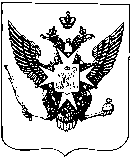 Муниципальный Советгорода ПавловскаРЕШЕНИЕот 16 декабря 2015 года									№ 13/3.1О принятии  бюджета муниципального образованиягорода Павловска на 2016 год В соответствии с Бюджетным кодексом Российской Федерации, Уставом внутригородского муниципального образования Санкт-Петербурга город Павловск, Положением «О бюджетном процессе в муниципальном образовании городе Павловске», утвержденным решением Муниципального Совета города Павловска от 19.03.2014 № 2/1.1, Муниципальный Совет города Павловска	РЕШИЛ:Статья 1.Утвердить бюджет муниципального образования города Павловска на 2016 год:общий объем доходов в сумме 74 179,8 тыс. руб.;общий объем расходов в сумме 89 721,0 тыс. руб.;общий дефицит бюджета в сумме 15 541,2 тыс. руб.Статья 2.Утвердить объем межбюджетных трансфертов, получаемых из бюджета Санкт-Петербурга, в сумме 19 794,2 тыс. руб.Статья 3.Учесть в бюджете  муниципального образования города Павловска на 2016 год поступления доходов по источникам, определенным приложением 13 к Закону Санкт-Петербурга «О бюджете Санкт-Петербурга на 2016 год и на плановый период 2017 и 2018 годов», согласно Приложению 1.Статья 4.Утвердить ведомственную структуру расходов бюджета  муниципального образования города Павловска на   2016   год согласно Приложению 2.Статья 5.Утвердить общий объем бюджетных ассигнований, направляемых на исполнение публичных нормативных обязательств на 2016 год, в сумме 3393,8 тыс. руб.Статья 6.Утвердить источники финансирования дефицита бюджета муниципального образования города Павловска на 2016 год согласно Приложению 3.Статья 7.	Утвердить перечень главных администраторов доходов бюджета муниципального образования города Павловска на 2016 год, которыми являются органами местного самоуправления, согласно Приложению 4.Статья 8.Утвердить распределение бюджетных ассигнований бюджета муниципального образования города Павловска на 2016 год по разделам, подразделам, целевым статьям и группам видов расходов согласно приложению 5. Статья 9.Утвердить перечень главных администраторов источников финансирования дефицита бюджета  муниципального образования города Павловска на 2016 год согласно приложению 6.Статья 10.Установить, что главным администратором источников финансирования дефицита бюджета муниципального образования города Павловска на 2016 год является Местная администрация города Павловска (код 987).Статья 11.Установить верхний предел муниципального долга муниципального образования города Павловска на 1 января 2017 года в сумме 0,0 тыс. руб., в том числе верхний предел долга по муниципальным гарантиям в сумме 0,0 тыс. руб.Статья 12.Установить, что остатки средств бюджета муниципального образования города Павловска на 1 января 2016 года в полном объеме могут направляться в 2016 финансовом году на покрытие временных кассовых разрывов.Статья 13.Установить, что Местная администрация города Павловска является главным распорядителем средств резервного фонда Местной администрации города Павловска в пределах бюджетных ассигнований, определенных на 2016 год в приложении 2.Статья 14.Утвердить объем бюджетных ассигнований, направляемых на исполнение муниципальных программ в 2016 году:- Муниципальная  программа «Благоустройство территории муниципального образования города Павловска»  на 2016 год  в сумме 48 234, 1 тыс. руб.;- Муниципальная программа «Участие в организации и финансировании временного  трудоустройства несовершеннолетних в возрасте от 14 до 18 лет в свободное от учебы время» на 2016 год в сумме 264,9 тыс. руб.;- Муниципальная программа «Проведение подготовки и обучения неработающего населения способам защиты и действия в чрезвычайных ситуациях, а также способам защиты от опасностей возникающих при ведении военных действий или вследствие этих действий» на 2016 год в сумме 66,3 тыс. руб.;- Муниципальная программа «Участие в деятельности по профилактике правонарушений в муниципальном образовании городе Павловске в соответствии с законами Санкт-Петербурга» на 2016 год в сумме 75,0 тыс. руб.;- Муниципальная программа «Участие в профилактике терроризма и экстремизма, а также в минимизации и (или) ликвидации последствий проявления терроризма и экстремизма на территории муниципального образования города Павловска» на 2016 год в сумме 25,0 тыс. руб.;- Муниципальная программа «Участие в реализации мер по профилактике дорожно-транспортного травматизма среди детей и подростков на территории муниципального образования города Павловска» на 2016 год в сумме 140,3 тыс. руб.; - Муниципальная программа «Участие в  деятельности по профилактике незаконного потребления наркотических средств и психотропных веществ, новых потенциально опасных психоактивных веществ, наркомании  в муниципальном  образовании городе Павловске» на  2016 год в сумме 85,0  тыс. руб.; - Муниципальная программа «Участие в мероприятиях по охране здоровья граждан от воздействия окружающего табачного дыма и последствий потребления табака, информирование населения о вреде потребления табака и вредном воздействии окружающего табачного дыма на территории муниципального образования  города Павловска» на 2016 год в сумме 65,0 тыс. руб.;- Муниципальная программа «Организация и проведение досуговых  мероприятий для жителей муниципального образования города Павловска» на 2016 год в сумме 1732,0 тыс. руб.;- Муниципальная программа «Организация местных и участие в организации и проведении городских праздничных и иных зрелищных мероприятий» на 2016 год в сумме 1502,0 тыс. руб.;- Муниципальная программа «Обеспечение условий для развития на территории города Павловска  массовой физической культуры и массового спорта, организация и проведение официальных физкультурных мероприятий, физкультурно-оздоровительных мероприятий и спортивных мероприятий муниципального образования» на  2016 год в сумме 920,3 тыс. руб.;- Муниципальная программа «Мероприятия по содействию развитию малого бизнеса на территории муниципального образования города Павловска» на 2016 год в сумме 10,0 тыс. руб.;- Муниципальная  программа «Проведение мероприятий по военно-патриотическому воспитанию граждан на территории муниципального образования города  Павловска» на 2016 год в сумме 290,1 тыс. руб.; - Муниципальная программа «Участие в мероприятиях по охране окружающей среды в границах муниципального образования города Павловска»  на 2016 год в сумме 50,0 тыс. руб.;- Муниципальная  программа «Периодические издания, учреждённые представительным органом местного самоуправления»  на 2016 год в сумме 1518,20 тыс. руб.Статья 15.Настоящее решение вступает в силу со дня его официального опубликования. Глава муниципального образования города Павловска		          		 В.В. ЗибаревПриложение 1к решению Муниципального Советагорода Павловска                                                                                                                       от 16.12.2015 № 13/3.1Приложение 2к решению Муниципального Советагорода Павловска                                                                                                                           от 16.12.2015 № 13/3.1Приложение 3к решению Муниципального Советагорода Павловска                                                                                                                         от 16.12.2015 № 13/3.1Источники  финансирования дефицита бюджета муниципального образования города Павловска на 2016 год       Приложение 4к решению Муниципального Советагорода Павловска                                                                                                                          от 16.12.2015 № 13/3.1Перечень главных администраторов доходов бюджета муниципального образования      города Павловска на  2016 год, которыми являются органы местного самоуправленияПриложение 5к решению Муниципального Советагорода Павловска                                                                                                                          от 16.12.2015 № 13/3.1Приложение 6к решению Муниципального Советагорода Павловска                                                                                                                       от 16.12.2015 № 13/3.1Перечень главных администраторов  источников финансирования дефицита бюджета                  муниципального образования города Павловска на 2016 год